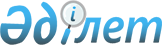 О реорганизации и переименовании отдельных подведомственных организаций Министерства здравоохранения Республики КазахстанПостановление Правительства Республики Казахстан от 19 февраля 2009 года № 188

      Правительство Республики Казахстан ПОСТАНОВЛЯЕТ: 



      1. Реорганизовать путем преобразования: 



      1) республиканское государственное казенное предприятие "Семипалатинская государственная медицинская академия" Министерства здравоохранения Республики Казахстан в республиканское государственное предприятие на праве хозяйственного ведения "Государственный медицинский университет города Семей" Министерства здравоохранения Республики Казахстан; 



      2) республиканское государственное казенное предприятие "Казахский национальный медицинский университет имени С.Д. Асфендиярова" Министерства здравоохранения Республики Казахстан в республиканское государственное предприятие на праве хозяйственного ведения "Казахский национальный медицинский университет имени С.Д. Асфендиярова" Министерства здравоохранения Республики Казахстан. 



      Определить основным предметом их деятельности осуществление производственно-хозяйственной деятельности в области здравоохранения и медицинского образования. 



      2. Переименовать: 



      1) Республиканское государственное казенное предприятие "Западно-Казахстанская государственная медицинская академия имени Марата Оспанова" Министерства здравоохранения Республики Казахстан в республиканское государственное казенное предприятие "Западно-Казахстанский государственный медицинский университет имени Марата Оспанова" Министерства здравоохранения Республики Казахстан; 



      2) Республиканское государственное казенное предприятие "Карагандинская государственная медицинская академия" Министерства здравоохранения Республики Казахстан в республиканское государственное казенное предприятие "Карагандинский государственный медицинский университет" Министерства здравоохранения Республики Казахстан. 



      3. Министерству здравоохранения Республики Казахстан в месячный срок в установленном законодательством Республики Казахстан порядке: 



      1) внести на утверждение в Комитет государственного имущества и приватизации Министерства финансов Республики Казахстан уставы предприятий, указанных в пункте 1, и соответствующие изменения в уставы предприятий, указанных в пункте 2 настоящего постановления, и обеспечить их государственную перерегистрацию в органах юстиции; 



      2) принять иные меры, вытекающие из настоящего постановления. 



      4. Утвердить прилагаемые изменения и дополнения, которые вносятся в некоторые решения Правительства Республики Казахстан. 



      5. Настоящее постановление вводится в действие со дня подписания.       Премьер-Министр 

      Республики Казахстан                       К. Масимов Утверждены          

постановлением Правительства 

Республики Казахстан     

от 19 февраля 2009 года № 188  

Изменения и дополнения, которые вносятся в некоторые решения 

Правительства Республики Казахстан 

      1. Утратил силу постановлением Правительства РК от 05.08.2013 № 796.



      2. Утратил силу постановлением Правительства РК от 02.03.2010   № 157 (порядок введения в действие см. п. 4).



      3. Утратил силу постановлением Правительства РК от 23.09.2014 № 1005.



      4. Утратил силу постановлением Правительства РК от 28.08.2015 № 683.
					© 2012. РГП на ПХВ «Институт законодательства и правовой информации Республики Казахстан» Министерства юстиции Республики Казахстан
				